to ALL World Archery MEMBER ASSOCIATIONSINVITATIONDear Member Associates,On behalf of the Organizing Committee of the Bulgarian Archery Federation, I’m pleased to invite you and welcome your Federation to participate to the 2022 European Club Team Cup, which is to be held on 17 – 18 September 2022, in Ruse (Bulgaria).The competition is open to female and male club teams and it is reserved only to the Recurve Division.The competition will be organized according European Club Team Cup rules published on WAE web site.We are happy to welcome national teams from all continents.You will certainly be able to sense the Bulgarian hospitality. We also hope that you and your team will enjoy your stay in Ruse and will enjoy great tournament and a wonderful weekend in the Danube city.WAE will give a total amount of 6 000 Euro to the winners as follows:(for each competition: Recurve Men Club and Recurve Women Club)Prize money for European winners:1st place:   Euro 1 5002nd place:  Euro 1 0003rd place:   Euro    500Please, find enclosed the necessary documents concerning the registration, organization and participation in this event.  To register participation, please complete all the necessary forms within the deadlines listed below:*After this deadline, the LOC is allowed to retain all amounts due by the Member AssociationLooking forward to welcoming you in Ruse!Sincerely yours,Mr. Atanas Temelkov President of Bulgarian Archery FederationPRELIMINARY PROGRAMNOTE:This preliminary program is subject to change according to the number of participants and TV requirements. All changes to the program will be published and informed to all participants in good time.ACCOMMODATION & GENERAL INFORMATIONThe Official Hotel is DUNAV PLAZA HOTEL. Hotel is especially selected by the organization for the event. Hotel allocations will be made on a 'first come-first serve' basis. Accommodation rates will offer full board meal menu. Reservation should be made before 25 July 2022.To confirm your hotel reservations, 50% deposit of the total amount is to be paid by a bank transfer to the Organizing Committee before 25 July 2022. Reservations received
after this date will be considered only according to availability and the room rate can change.The room rates:are in Euro (€) per room, per nightincluding bed, breakfast, lunch, dinner with non-alcoholic drinks on the spotincluding free internet in hotel lobbyAdditional purchases in the hotel bar, café and mini bar is at own expense.*
*All prices are including city tax.Booking NON-OFFICIAL hotel:Participants who may decide to book their accommodation at or with other hotels, i.e. non-official hotels, and not through the Local Organizing Committee (LOC), shall have to pay a TRIPLE entry fee, and the LOC will not be responsible for providing transportation from those hotels to the venue (transport for these teams will be provided only to and from airport& train station). It is not possible to distribute any information at the non-official hotels, also.DUNAV PLAZA HOTEL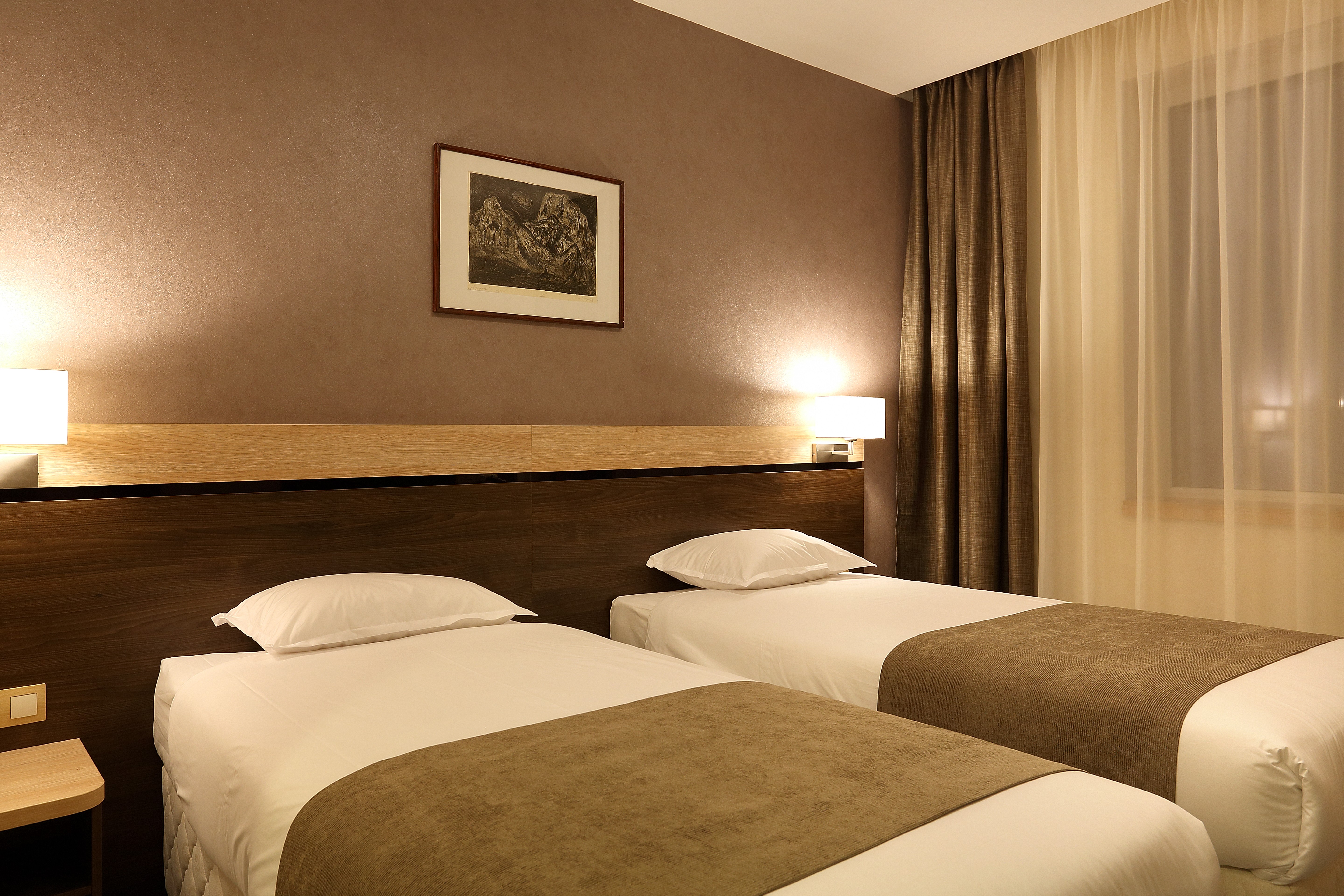 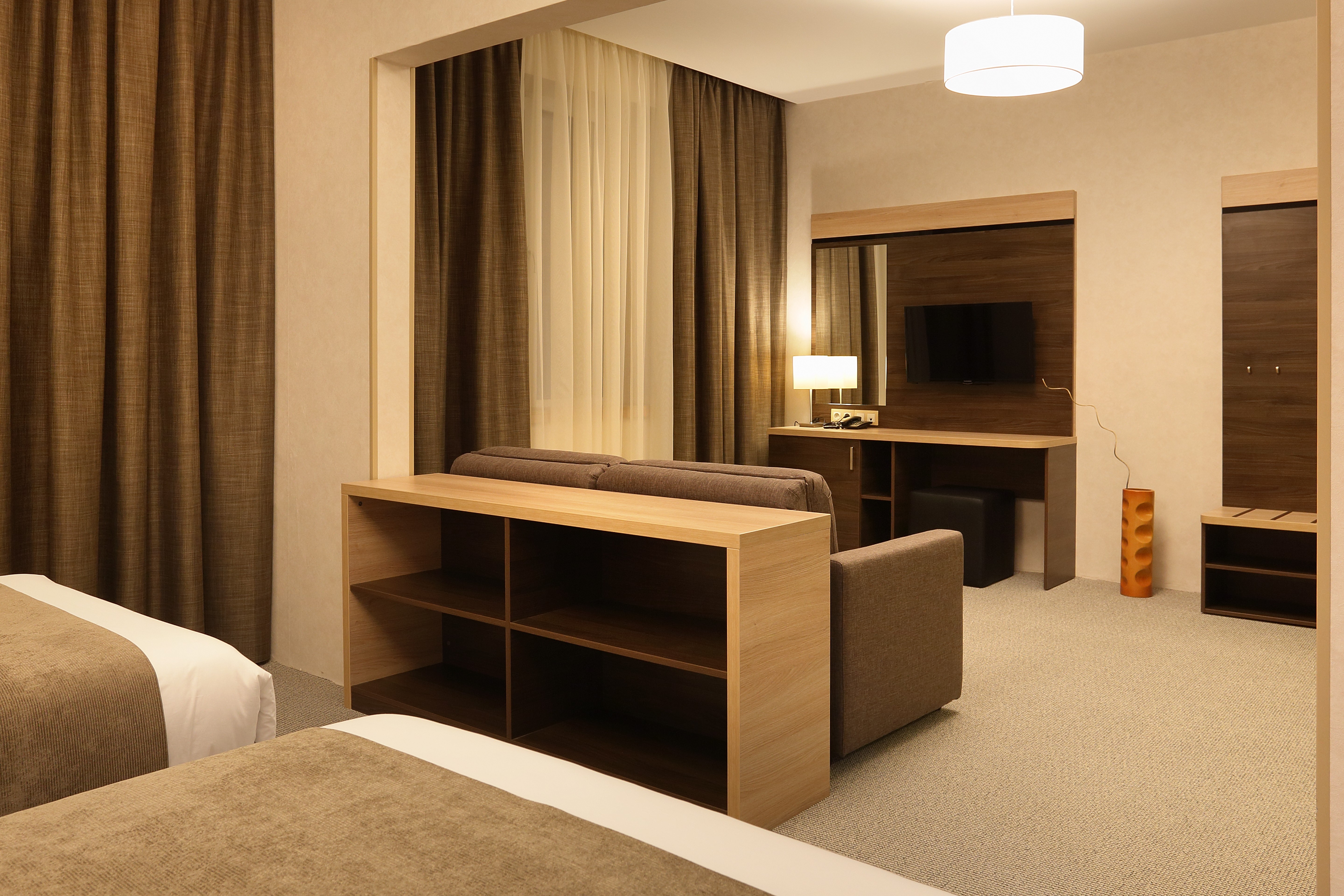 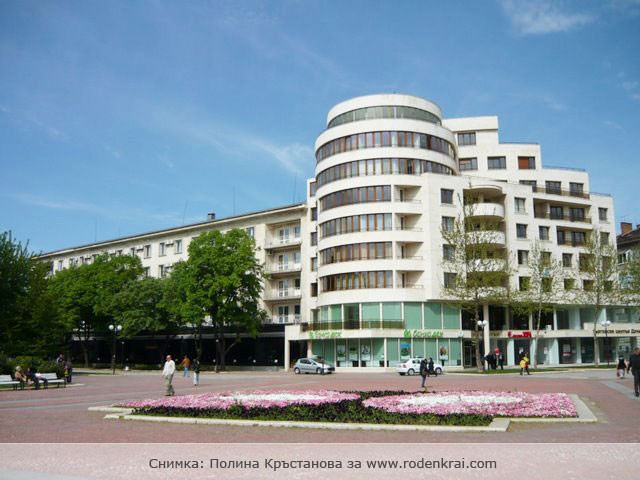 ADDITIONAL INFORMATIONENTRY FEESClub team:     	200 € per club teamEntry fees include daily local transport to and from the practice field to/from official
hotel during the qualification, elimination and finals venues (timetable to be confirmed
on site). *The Entry fee includes the Local transport during competition days. TRANSPORTATIONThe OC will collect the teams from the two airports. You have to pay the transportation fee as follows:From BUCHAREST (ROM) airport to Official Hotel – (one way): 	60 €/personFrom VARNA (BUL) airport to Official Hotel – (one way):	             60 €/personThe last date for the payment of the transportation fee is 25 August 2022.Between airports and hotel, the organizer will use buses, small buses, vans and cars, what will depend of number of persons scheduled for transportation. Transportation from the airports will start one day before the official practice day and will end the day after the closing dayA daily shuttle service will be available for the tournament days from the Official Hotel to the competition venue and back - free of charge.VISABulgaria is a member of European Union.It is your responsibility to establish with your respective foreign office if your team requires a visa for Bulgaria.
For participants who need a formal visa and invitation letter for entry to Bulgaria, will be required to complete the Visa Form by no later than 25 July 2022.It is the applicants’ responsibility for supplying the necessary information, ensuring all details are up to date, correct and submitted by the deadlines specified.
In addition, all participants that require a visa are kindly requested to supply a copy of their latest/valid passport.Please ensure your passport is valid for at least six months from the date you enter Bulgaria, or you may not be admitted.If our help is needed you may contact us immediately.PAYMENT CONDITIONS
All fees should be paid in full before arrival!
Payment of accommodation and local transportation: a minimum deposit of 50% of the total amount owed should be made when booking by 25 July 2022.
The final outstanding balance shall be transferred before 25 August 2022.
Accommodation cannot be guaranteed after this deadline. NOTE:Please indicate in the reference/notes section the team or reservation name that corresponds to the payment.All payment shall be made in EURO only by BANK TRANSFER.Bank transfer fees are responsible on the sender.Credit cards and Travel checks will not be accepted.BANK INFORMATION for ACCOMMODATION, TRANSPORTATION and ENTRY FEES:
BANK: FIRST INVESTMENT BANK
SWIFT CODE: FINVBGSF
IBAN: BG13FINV91501203792590ADDRESS: 37, Dragan Tsankov Blvd., 1797 Sofia, BulgariaNOTE: ALL PAYMENTS SHALL BE MADE IN EUROCancellations & ChangesFollowing conditions will apply:cancellation received before the final entry: full refund of the paid depositcancellation received after the final entry: no refundsAll refunds, if any, will be processed after the event.OC has to be informed about changes in the travel programme 72 hours prior arrival. If your arrival is later then your original schedule, the room charges are starting from the original date indicated by the Club.TrainingTraining venues will be available starting from 14 September 2022.For those teams wishing to arrive earlier and practice at a practice field we would be happy to organize a training camp for everyone who intends to come earlier. Please announce your arrival at the Training Camp by 25 August 2022.Weather in RUSEIn this period in Ruse is sunny. The temperatures in September are expected to range between 23 and 28 degrees Celsius. The average in the last few years has been 25 degrees Celsius.Internet
Will be available at the official hotel for free. There will also be Wi-Fi available for access to results at the venue.WaterWater will be available at the venue free of charge.Meals
The lunch is foreseen to be served at hotel. Dress regulations
WA & WAE dress regulations do apply.By signing in the Club team declares that:Club team’s Member Association is in good standingAll competitors and officials are covered in case of illness or accidentClub team members have signed the WA Anti-Doping AgreementAll archers of the Club team belong to the same club and are its members at least from 1st January 2022All competitors and officials allow his/her person, name, pictures or sport performance to be used for advertising purposesHEALTH REGULATIONS (COVID-19)INFORMATIONEverybody should follow the Government/public health authorities measures
(national and sport-specific regulations) and be aware of the travel restrictionsFor your information, Medical infrastructure/Hospital with proper care will be
reachable within 15 minutes from the venue, where COVID-19 test can be
doneLOC CONTACT            	Email: bfsl@abv.bg             	Mobile phone:   + 359 88 796 3009 – Atanas Temelkov – president (English)            	Mobile phone:   + 359 88 464 0216 – Donka Shopova – secretary general (English)Web address:	https://ectc2022.archery.bg/Looking forward to welcoming You in RUSE, Bulgaria!...................................................................................................................................................................PRELIMINARY HOTEL RESERVATION FORMClub team and Member Association:      ____________________________________________Contact person:      ________________________________________________Mobile:      _______________________________________________________E-mail:      _______________________________________________________Number of Rooms:Hotel DUNAV PLAZA/****					Single 	          € 120						Double:	          € 220 					Triple:	          € 300 		Do you require a room for a disabled team member?  		Yes		NoIf yes, please specify: ______________________________________________Do any of your team members have dietary requirements or allergies such as, vegetarian, 
nut allergies or gluten free etc.		Yes		NoIf yes, please specify: ______________________________________________Accommodation Payment:ROOM TYPE 	    AMOUNT OF ROOMS 	 NIGHT RATE P/N 	 TOTAL RATE___________     _____________________       _________________      _____________ Single    	______________________x	___________ x =          _______________Double/Twin 	_____________________ x	___________ x =          _______________TOTAL ACCOMMODATION AMOUNT   _____________________________DEPOSIT 60% OF TOTAL AMOUNT        ______________________________PLEASE RETURN THIS PRELIMINARY HOTEL RESERVATION FORM TO THE ORGANIZERS by e-mail to bfsl@abv.bg AND PAY THE DEPOSIT BEFORE 25 July 2022 Date: ___________________      Signature of President / Secretary General: ____________________...................................................................................................................................................................TRANSPORTATION FORMClub team and Member Association:      __________________________Number of passengers:      ________ person/sArrival informationWe will arrive by plane:Airport:      __________________ 	Flight Nr:      _____________Date:      ______________ 				Arrival Time:      ___________ We will arrive to RUSE by:      _____________________________________     ____________________________________________________________Departure informationWe will depart by plane:Airport:      __________________ 	Flight Nr:      _____________Date:      ______________ 				Departure Time:      ___________ We will depart from RUSE by:      _______________________________________     ____________________________________________________________Date:      _________Signature of President / Secretary General: ______________________________PLEASE RETURN THIS TRANSPORTATION FORM TO THE ORGANIZER BEFORE 
25 July 2022 by e-mail to bfsl@abv.bg
...................................................................................................................................................................VISA INVITATION LETTER FORMClub team and Member Association:      ___________________________________Contact person:      _______________________________________Date: ______________________      Signature of President / Secretary General: ______________________PLEASE RETURN THIS VISA INVITATION LETTER FORM TO THE ORGANIZER AS SOON AS POSSIBLE. 
Latest 25 July 2022 by e-mail to bfsl@abv.bg...................................................................................................................................................................FINAL BUDGET FORMClub team and Member Association:      ____________________________________________Contact person:      ________________________________________________Mobile:      _______________________________________________________E-mail:      _______________________________________________________1) Entry FeesPosit                                               Cost	               Number of athletes 	TotalClub team in official hotel 	         € 200	x	           ___	 €      ____Club team in unofficial hotel     	€ 600	x                         ___		 €      ____Total 1 .................................................................................	    €      ____2) AccommodationHOTEL - Full Board	Room	                                                        Cost       Nr of Rooms         Nr of nights	TotalHotel DUNAV/****  - Single room	            € 120  x    	     ___    x        __    	€      ____Hotel DUNAV/****  - Double room          € 220 x     	     ___   x         __    	€      ____Hotel DUNAV/****  - Triple room             € 300 x     	     ___   x         __    	€      ____Total 2 ..................................................................................	€      ____3) Transportation Airport	Cost	Number of Persons	TotalBUCHAREST		€ 60	x	     ______	€      ____VARNA		€ 60	x	     ______	€      ____Total 3 ..................................................................................	€      ____Date,      ___________		TOTAL /1+2+3/	€      ____Signature of President / Secretary General: _____________________________PLEASE RETURN THIS BUDGET FORM TO THE ORGANIZER BEFORE 25 August 2022 by e-mail to bfsl@abv.bgPARTICIPATION FORMReturn at the latest: August 25thMEMBER ASSOCIATION:CLUBNAME:CONTACT PERSON:
MOBILE PHONE NUMBER:EMAIL ADDRESS:	MEN’S TEAMWOMEN’S TEAMPreliminary Entries25 July 2022Final Entries25 August 2022Preliminary Hotel Reservation25 July 202250% Hotel ReservationVisa Support25 July 202225 July 2022Transportation25 August 2022Final Hotel Reservation & Payment25 August 2022Final Payment25 August 2022Full refund cancellation deadline*25 August 2022DAY 0Thursday15 September 2022Arrival of the Club teams Practice field and local transportation available Team RegistrationDAY 1Friday16 September 2022Arrival of the Club teamsPractice field and local transportation available Team Registration Team Managers MeetingDAY 2Saturday17 September 2022Qualification round 2 x 36 arrows Pool matches Main EventPool matches Secondary TournamentDAY 3Sunday18 September 2022Ranking roundsMedal matches Award Ceremony & ClosingHOTELCATEGORYSingle roomDouble roomTriple roomDUNAV PLAZA HOTEL4 ****120 €220 €300 €NoFirst nameFamily nameDate and place of birthCitizenship /Country/Citizenship /Country/NoAddress of residenceAddress of residenceAddress of residencePassportPassportNoAddress of residenceAddress of residenceAddress of residenceNumberExpiration112233445566777PARTICIPANTPASSPORT NUMBEREXPIRY DATENAMESURNAMEDATE OF BIRTH  dd/mm/yyNoteOFFICIALARCHERARCHERARCHERARCHERPARTICIPANTPASSPORT NUMBEREXPIRY DATENAMESURNAMEDATE OF BIRTH  dd/mm/yyNoteOFFICIALARCHERARCHERARCHERARCHER